ATTENTION ALL: 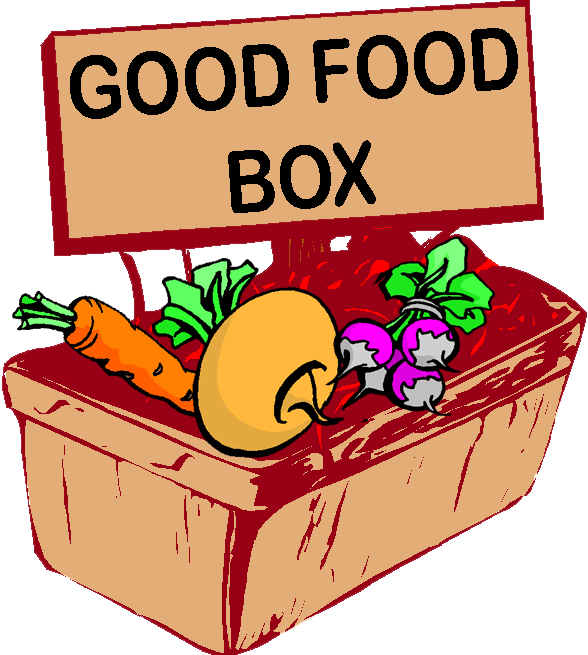 KAPAWE’NO FIRST NATION RESIDENTSAND KAPAWE’NO FIRST NATION STAFFANYONE INTERESTED PLEASE HAVE YOUR $20.00 SUBMITTED TO THE BAND OFFICE BY:Monday March 16th, 2020Shopping will be done and food distributed on:Wednesday March 18th, 2020FOR ANY MORE INFORMATION PLEASE CONTACT GAETANNE @ 780-751-3800 or ANITA @ 751-2284Please note: Groceries will have to be picked up 4:00 to 4:15 Please bring marked boxes or bags BEFORE Wednesday.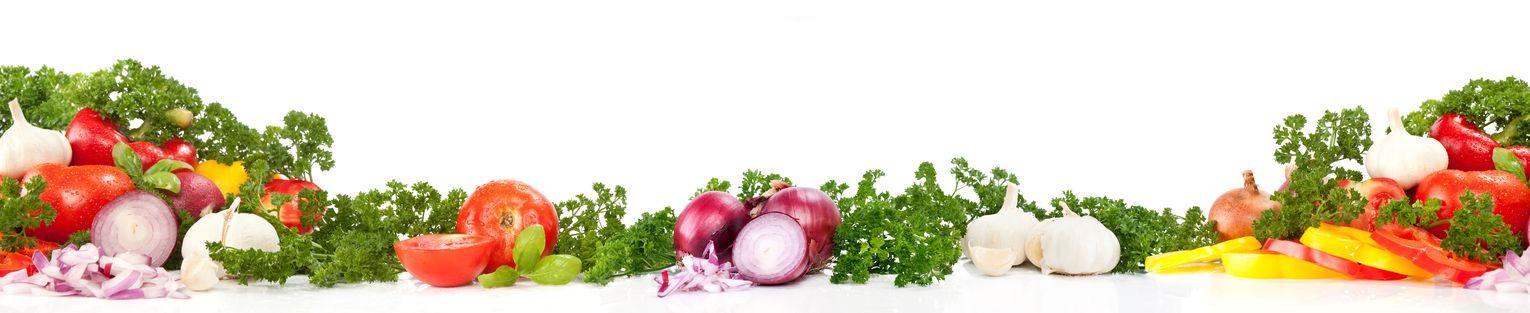 